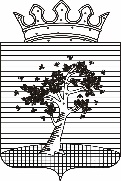 Администрация Осинского городского округаПермского края Управление финансовПРИКАЗот 31.12.2020                                                                                                      № 294Об утверждении типовых форм cоглашений (договоров) между главным распорядителем средств бюджета Осинского городского округа и юридическим лицом (за исключением муниципальных учреждений), индивидуальным предпринимателем, физическим лицом – производителем товаров, работ, услуг о предоставлении субсидии из бюджета Осинского городского округВ соответствии с пунктами 1 и 2 статьи 78 Бюджетного кодекса Российской Федерации, подпунктом и) пункта 5 Общих требований к нормативным правовым актам, муниципальным правовым актам, регулирующим предоставление субсидий, в том числе грантов в форме субсидий, юридическим лицам, индивидуальным предпринимателям, а также физическим лицам - производителям товаров, работ, услуг, утвержденных постановлением Правительства Российской Федерации от 18.09.2020 №1492ПРИКАЗЫВАЮ:Утвердить Типовую форму соглашения (договора) между главным распорядителем средств бюджета Осинского городского округа и юридическим лицом (за исключением муниципальных учреждений), индивидуальным предпринимателем, физическим лицом - производителем товаров, работ, услуг о предоставлении субсидии из бюджета Осинского городского округа на финансовое обеспечение затрат в связи с производством (реализацией) товаров, выполнением работ, оказанием услуг согласно приложению 1 к настоящему приказу.Утвердить Типовую форму соглашения (договора) между главным распорядителем средств бюджета Осинского городского округа и юридическим лицом (за исключением муниципальных учреждений), индивидуальным предпринимателем, физическим лицом - производителем товаров, работ, услуг о предоставлении субсидии из бюджета Осинского городского округа в целях возмещения недополученных доходов и (или) возмещения затрат в связи с производством (реализацией) товаров, выполнением работ, оказанием услуг согласно приложению 2 к настоящему приказу.Отделу сводного бюджетного планирования довести приказ до главных распорядителей бюджетных средств.Разместить приказ на официальном сайте Управления финансов администрации Осинского городского округа.Контроль за исполнением приказа оставляю за собой.Начальник управления                                                                     Л.П. Кузнецова  Приложение 1 к приказу управления финансов администрации Осинского городского округаот  31.12.2020.г. № 294ТИПОВАЯ ФОРМАсоглашения (договора) между главным распорядителем
средств бюджета Осинского городского округа и
юридическим лицом (за исключением муниципальных учреждений),
индивидуальным предпринимателем, физическим лицом - производителем
товаров, работ, услуг о предоставлении субсидии
из бюджета Осинского городского округа на финансовое
обеспечение затрат в связи с производством (реализацией) товаров,
выполнением работ, оказанием услугг._____________________________            (место заключения соглашения (договора)«	»	20__ Г .                                                                               № _______________________  (дата заключения соглашения (договора)                                                                                           (номер соглашения (договора)     _________________________________________________________________________________ (наименование главного распорядителя средств бюджета Осинского городского округа)которому как получателю средств бюджета Осинского городского округа доведены лимиты бюджетных обязательств на предоставление субсидии в соответствии со статьей 78 Бюджетного кодекса Российской Федерации, именуемый в дальнейшем «Главный распорядитель», в лице_________________________________________________________________________________ ,(наименование должности, фамилия, имя, отчество руководителя Главного распорядителя средств бюджета Осинского городского округа или уполномоченного им лица)действующего на основании	________,(положение, доверенность, приказ или иной документ)с одной стороны, __________________________________________________________________________________,                                                   (наименование для юридического лица, фамилия, имя, отчество для индивидуального                                                           предпринимателя или физического лица)именуемый в дальнейшем «Получатель», в лице ________________________________________________________________________________________________________________________________,(наименование должности лица, представляющего Получателя, фамилия, имя, отчество)действующего па основании ______________________________________________,                                        (Устав для юридического лица, свидетельство о государственной регистрации                                                    для индивидуального предпринимателя, паспорт для физического липа, доверенность)с другой стороны, далее именуемые «Стороны», в соответствии с Бюджетным кодексом Российской Федерации, решением Думы Осинского городского округа от ___________________________________________________________№_________ (наименование решения о бюджете Осинского городского округа на очередной финансовый год и па плановый период)____________________________________________________________________________________________________,  (наименование порядка (правил) предоставления субсидии из бюджета Осинского городского округа Получателю)утвержденным(ыми) постановлением администрации Осинского городского округа от «___»___________20____г. №	(далее - Порядок предоставления субсидии), заключили настоящее соглашение (договор) (далее - Соглашение) о нижеследующем.I. Предмет СоглашенияПредметом настоящего Соглашения является предоставление из бюджета Осинского городского округа в 20__ году/20	- 20 годах1 __________________________________________________________________________________________________________(наименование Получателя)субсидии на финансовое обеспечение затрат на__________________ _____________________________________________________ (далее - Субсидия)(указание цели предоставления субсидии)по кодам классификации расходов бюджета Российской Федерации: код главногораспорядителя средств бюджета Осинского городского округа 	, раздел	, подраздел 	, целевая статья 	, вид расходов 	 врамках подпрограммы «	_________________________                                                                 (наименование подпрограммы)_____________________________________________________________________,муниципальной  программы Осинского городского округа_________________________________________________________________________________________»,                                          (наименование муниципальной программы Осинского городского округа)утвержденной постановлением администрации Осинского городского округа от	№	.Субсидия предоставляется Главным распорядителем в пределах объемов бюджетных ассигнований, предусмотренных в соответствии со своднойбюджетной росписью бюджета Осинского городского округа на 20	 год /20	- 20	годы в соответствии с лимитами бюджетных обязательств напредоставление субсидий юридическим лицам, доведенными в установленном порядке Главному распорядителю.Финансовое обеспечение предоставления СубсидииСубсидия предоставляется Получателю на цели, указанные в разделеI настоящего Соглашения, в общем размере	(	)(сумма цифрами/прописью)рублей	копеек, в том числе:в пределах лимитов бюджетных обязательств, доведенных Главному распорядителю как получателю средств бюджета Осинского городского округа, по кодам классификации расходов бюджета Осинского городского округа (далее - коды БК), в следующем размере2:в 20	году	(	) рублей	копеек по коду БК__________;(сумма цифрами/прописью)	    (код БК)в 20	году	(	) рублей	копеек по коду БК__________;(сумма цифрами/прописью)	(код БК)в 20	году	(	) рублей	копеек по коду БК__________;(сумма цифрами/прописью)	(код БК)за пределами планового периода в соответствии с__________________________________________________________________ 3:(реквизиты принятого и соответствии с бюджетным законодательством Российской Федерации акта Осинского городского округа, предусматривающего заключение Соглашения на срок, превышающий срок действия лимитов бюджетных обязательств)в 20____году	(	) рублей	копеек по коду БК_________4;                                   (сумма цифрами/прописью)	(код БК)в 20	году	(	) рублей	копеек по коду БК_________4;                                   (сумма цифрами/прописью)	(код БК)в 20	году	(	) рублей	копеек по коду БК_________4;(сумма цифрами/прописью)	(код БК)Расчет размера Субсидии с указанием информации, обосновывающей размер Субсидии, а также (при необходимости) источника получения данной информации, является неотъемлемой частью соглашения (за исключением случаев, когда размер Субсидии и порядок его расчета определены Порядком предоставления Субсидии).Условия и порядок предоставления СубсидииСубсидия предоставляется в соответствии с Порядком предоставления субсидии:при представлении Получателем Главному распорядителю:в срок до «	» 	 20	 г. документов, подтверждающихнаправление собственных и (или) привлеченных средств (заемные и кредитные средства, средства спонсоров и другие средства, полученные Получателем, за исключением средств, предоставленных из бюджетов бюджетной системыРоссийской Федерации), в размере не менее 	 процентов общего объемазатрат на цели, указанные в разделе I настоящего Соглашения5;в срок до «	»	20_ г. иных документов, в том числе6:____________________________;;согласия Получателя и лиц, являющихся поставщиками (подрядчиками, исполнителями) по договорам (соглашениям), заключенным в целях исполнения обязательств но договорам (Соглашениям) о предоставлении субсидии (за исключением государственных (муниципальных) унитарных предприятий, хозяйственных и обществ с участием публично-правовых образования в их уставных (складочных) капиталах, а также коммерческих организаций с участием таких товариществ и обществ в их уставных (складочных) капиталах), на осуществление Главным распорядителем бюджетных средств, предоставившим субсидии, и органом государственного (муниципального) финансового контроля проверок соблюдения ими условий, целей и порядка предоставления Субсидии;субсидия предоставляется при условии отсутствия у Получателя на первое число месяца, предшествующего месяцу, в котором планируется заключение Соглашения о предоставлении Субсидии, или иную дату, определенную Порядком предоставления субсидии просроченной (неурегулированной) задолженности по денежным обязательствам перед бюджетом Осинского городского округа7при соблюдении иных условий, в том числе8:3.1.2.1.___________________________________________________________;3.1.2.2.___________________________________________________________.Перечисление Субсидии осуществляется в соответствии с бюджетным законодательством Российской Федерации:на счет	, открытый                                                                                (реквизиты счета Получателя) в __________________________________________________________________ 7;(наименование территориального органа Федерального казначейства, финансового органа)Срок перечисления Субсидии определяется в соответствии с Порядком предоставления субсидии и сроком перечисления Субсидии, установленным Соглашением об осуществлении Управлением Федерального казначейства по Пермскому краю отдельных функций по исполнению бюджета Осинского городского округа при кассовом обслуживании исполнения бюджета Управлением Федерального казначейства по Пермскому краю или Порядком исполнения бюджета Осинского городского округа по расходам и источникам финансирования дефицита бюджета, утвержденным приказом Управления финансов администрации Осинского  городского округа.на счет Получателя, открытый в_____________________________8:(наименование кредитной организации)Срок перечисления Субсидии определяется в соответствии с Порядком предоставления субсидии и сроком перечисления Субсидии, установленным Порядком исполнения бюджета Осинского городского округа по расходам и источникам финансирования дефицита бюджета, утвержденным приказом управления финансов администрации Осинского городского округа.Расходы, источником финансового обеспечения которых является Субсидия, осуществляются па основании утвержденных в соответствии с бюджетным законодательством Российской Федерации Сведений об операциях сцелевыми средствами на 20	год и на плановый период 20	-20	годов (кодформы по ОКУД 0501213) (далее - Сведения)9.Взаимодействие СторонГлавный распорядитель обязуется:предоставить Субсидию в соответствии с разделом III настоящего Соглашения;осуществлять проверку представляемых Получателем документов, указанных в пунктах	настоящего Соглашения, в том числе на соответствие их Порядку предоставления субсидии, в течение	рабочих дней со дня их получения от Получателя10;утверждать Сведения с учетом внесенных изменений не позднее	 рабочего дня со дня получения указанных документов от Получателя в соответствии с пунктом 4.3.3 настоящего Соглашения11;перечислить Субсидию на счет Получателя в соответствии с пунктом 3.2 настоящего Соглашения;устанавливать:показатели результативности в приложении № 	 к настоящему Соглашению, являющемуся неотъемлемой частью настоящего Соглашения12;иные показатели13:	;	.осуществлять оценку достижения Получателем показателей результативности и (или) иных показателей, установленных Порядком предоставления субсидии или Главным распорядителем в соответствии с пунктом  4.1.5 настоящего Соглашения на основании14:отчета(ов) о достижении значений показателей результативности по форме, установленной в приложении №    	 к настоящему Соглашению15,являющейся неотъемлемой частью настоящего Соглашения, представленного(ых) в соответствии с пунктом 4.3.10.2 настоящего Соглашения;16;осуществлять контроль за соблюдением Получателем порядка, целей и условий предоставления Субсидии, установленных Порядком предоставления субсидии и настоящим Соглашением, путем проведения плановых и (или) внеплановых проверок:по месту нахождения Главного распорядителя на основании:отчета(ов) о расходах Получателя, источником финансового обеспечения которых является Субсидия, по форме, установленной в приложении№ 	 к настоящему Соглашению17, являющейся неотъемлемой частьюнастоящего Соглашения, представленного(ых) в соответствии с пунктом 4.3.10.1 настоящего Соглашения;иных отчетов18: 	; 	.иных документов, представленных Получателем по запросу Главного распорядителя в соответствии с пунктом 4.3.11 настоящего Соглашения.по месту нахождения Получателя путем документального и фактического анализа операций, связанных с использованием Субсидии, произведенных Получателем;в случае установления Главным распорядителем или получения от органа финансового контроля информации о факте(ах) нарушения Получателем порядка, целей и условий предоставления Субсидии, предусмотренных Порядком предоставления субсидии и настоящим Соглашением, в том числе указания в документах, представленных Получателем в соответствии с настоящим Соглашением, недостоверных сведений, направлять Получателю требование об обеспечении возврата Субсидии в бюджет Осинского городского округа в размере и в сроки, определенные в указанном требовании;4.1.8.1 в случае невозврата получателем Субсидии обращаться в суд с иском о взыскании Субсидии.в случае, если Получателем не достигнуты значения показателей результативности и (или) иных показателей, установленных Порядком предоставления субсидии или Главным распорядителем в соответствии с пунктом 4.1.5 настоящего Соглашения, применять штрафные санкции, рассчитываемые в соответствии с Порядком предоставления субсидии, с обязательным уведомлением Получателя в течение рабочих дней с даты принятия указанного решения19 ;рассматривать предложения, документы и иную информацию, направленную Получателем, в том числе в соответствии с пунктом 4.4.1 настоящего Соглашения, в течение 	 рабочих дней со дня их получения и уведомлять Получателя о принятом решении (при необходимости);направлять разъяснения Получателю по вопросам, связанным с исполнением настоящего Соглашения, в течение 	 рабочих дней со дня получения обращения Получателя в соответствии с пунктом 4.4.2 настоящего Соглашения;выполнять иные обязательства в соответствии с бюджетным законодательством Российской Федерации и Порядком предоставления субсидии, в том числе20: 	; 	.Главный распорядитель вправе:принимать решение об изменении условий настоящего Соглашения, в том числе на основании информации и предложений, направленных Получателем в соответствии с пунктом 4.4.1 настоящего Соглашения, включая уменьшение размера Субсидии, а также увеличение размера Субсидии при наличии неиспользованных лимитов бюджетных обязательств, указанных в пункте 2.1 настоящего Соглашения, и при условии предоставления Получателем информации, содержащей финансово-экономическое обоснование данного изменения 21;принимать в установленном бюджетным законодательством Российской Федерации порядке решение о наличии или отсутствии потребности в направлении в 20	году 22 остатка Субсидии, не использованного в 20	году23, на цели, указанные в разделе I настоящего Соглашения, не позднее	 рабочих дней24 со дня получения от Получателя следующих документов, обосновывающих потребность в направлении остатка Субсидии на указанные цели25:	;	;приостанавливать предоставление Субсидии в случае установления Главным распорядителем или получения от органа финансового контроля информации о факте(ах) нарушения Получателем порядка, целей и условий предоставления Субсидии, предусмотренных Порядком предоставления субсидии и настоящим Соглашением, в том числе указания в документах, представленных Получателем в соответствии с настоящим Соглашением, недостоверных сведений, до устранения указанных нарушений с обязательным уведомлением Получателя не позднее _ рабочего дня с даты принятия решения о приостановлении26;запрашивать у Получателя документы и информацию, необходимые для осуществления контроля за соблюдением Получателем порядка, целей и условий предоставления Субсидии, установленных Порядком предоставления Субсидии и настоящим Соглашением, в соответствии с пунктом 4.1.7 настоящего Соглашения;осуществлять иные права в соответствии с бюджетным законодательством Российской Федерации и Порядком предоставления субсидии, в том числе27:	;	.Получатель обязуется:представлять Главному распорядителю документы, в соответствии с пунктами 3.1.1.1, 3.1.1.2 настоящего Соглашения28;представлять Главному распорядителю в срок до	 документы, установленные пунктом 4.2.2 настоящего Соглашения29;4.3.3. направлять Главному распорядителю на утверждение :Сведения	не	позднее 	 рабочего дня	со	дня заключения настоящего Соглашения;Сведения с учетом внесенных изменений не позднее	рабочих дней со дня внесения в них изменений.4.3.4. утверждать с направлением копии Главному распорядителю30:Сведения	не	поздней	рабочего дня	со	дня заключения настоящего Соглашения;Сведения с учетом внесенных изменений не позднее	рабочихдней со дня внесения в них изменений.открыть в срок до	лицевой счет в________________           31;(дата)	         (наименование территориального            органа Федерального казначейства)направлять Субсидию на финансовое обеспечение затрат, определенных в Сведениях32;не приобретать за счет Субсидии иностранную валюту, за исключением операций, определенных в Порядке предоставления субсидии;вести обособленный аналитический учет операций, осуществляемых за счет Субсидии;достигнуть значений показателей результативности и (или) иных показателей, установленных Порядком предоставления субсидии или Главным распорядителем в соответствии с пунктом 4.1.5 настоящего Соглашения33;представлять Главному распорядителю34:отчет о расходах Получателя, источником финансового обеспечения которых является Субсидия, в соответствии с пунктом 4.1.7.1.1 настоящего Соглашения, не позднее	числа месяца, следующего за отчетным ___________________; (месяц, квартал, год)отчет о достижении значений показателей результативности в соответствии с пунктом 4.1.6.1 настоящего Соглашения 35 не позднее____числа месяца, следующего за отчетным ___________________;                                                                   (месяц, квартал, год)иные отчеты 36:______________________________________________________;______________________________________________________; направлять по запросу Главного распорядителя документы и информацию, необходимые для осуществления контроля за соблюдением порядка, целей и условий предоставления Субсидии в соответствии с пунктом4.2.4 настоящего Соглашения, в течение 	 рабочих дней со дня полученияуказанного запроса; в случае получения от Главного распорядителя требования в соответствии с пунктом 4.1.8 настоящего Соглашения:устранять факт(ы) нарушения порядка, целей и условий предоставления Субсидии в сроки, определенные в указанном требовании;возвращать в бюджет Осинского городского округа Субсидию в размере и в сроки, определенные в указанном требовании;возвращать в бюджет Осинского городского округа средства в размере, определенном Порядком предоставления субсидии, в случае принятия 37 Главным распорядителем решения о применении к Получателю штрафных санкций в соответствии с пунктом 4.1.9 настоящего Соглашения, в срок, установленный Главным распорядителем в уведомлении о применении штрафных санкций ;возвращать неиспользованный остаток Субсидии в доход бюджетаОсинского городского округа в случае отсутствия решения Главного распорядителя о наличии потребности в направлении не использованного в 20_ году38 остатка Субсидии па цели, указанные в разделе I настоящего Соглашения, в срок до «	»	20	г.39;обеспечивать полноту и достоверность сведений, представляемых Главному распорядителю в соответствии с настоящим Соглашением;выполнять иные обязательства в соответствии с бюджетным законодательством Российской Федерации и Порядком предоставления субсидии, в том числе 40:	;4.3.16.2.  ____________________________________________________.Получатель вправе: направлять Главному распорядителю предложения о внесении изменений в настоящее Соглашение, в том числе в случае установления необходимости изменения размера Субсидии с приложением информации, содержащей финансово-экономическое обоснование данного изменения;обращаться к Главному распорядителю в целях получения разъяснении в связи с исполнением настоящего Соглашения;направлять в 20	году 41 неиспользованный остаток Субсидии, полученной в соответствии с настоящим Соглашением (при наличии), на осуществление выплат в соответствии с целями, указанными в разделе I настоящего Соглашения, в случае принятия Главным распорядителем соответствующего решения в соответствии с пунктом 4.2.2 настоящего Соглашения;осуществлять иные права в соответствии с бюджетным законодательством Российской Федерации и Порядком предоставления субсидии, в том числе 42:	;4.4.4.2. ________________________________________________________.Ответственность СторонВ случае неисполнения или ненадлежащего исполнения своих обязательств но настоящему Соглашению Стороны несут ответственность в соответствии е законодательством Российской Федерации.Иные положения об ответственности за неисполнение или ненадлежащее исполнение Сторонами обязательств по настоящему Соглашению43:5.2.1. __________________________________________________________;5.5.2. ___________________________________________________________.Иные условия Получатель подтверждает согласие на осуществление Главным распорядителем и органами муниципального финансового  контроля  проверок  соблюдения  Получателем  условий,  целей и порядка предоставления Субсидии;Иные условия по настоящему Соглашению  446.1.1. ____________________________________________________________;6.1.2. ____________________________________________________________.Заключительные положенияСпоры, возникающие между Сторонами в связи с исполнением настоящего Соглашения, решаются ими, по возможности, путем проведения переговоров с оформлением соответствующих протоколов или иных документов. При не достижении согласия споры между Сторонами решаются в судебном порядке.Настоящее Соглашение вступает в силу с даты его подписания лицами, имеющими право действовать от имени каждой из Сторон, по не ранее доведения лимитов бюджетных обязательств, указанных в пункте 2.1 настоящего Соглашения, и действует до полного исполнения Сторонами своих обязательств по настоящему Соглашению.Изменение настоящего Соглашения, в том числе в соответствии с положениями пункта 4.2.1 настоящего Соглашения, осуществляется по соглашению Сторон и оформляется в виде дополнительного соглашения к настоящему Соглашению.Расторжение настоящего Соглашения возможно в случае:Реорганизации 45 или прекращения деятельности Получателя;нарушения Получателем порядка, целей и условий предоставления Субсидии, установленных Порядком предоставления субсидии и настоящим Соглашением;Расторжение настоящего Соглашения в одностороннем порядке возможно в случае не достижения Получателем установленных настоящим Соглашением показателей результативности или иных показателей, установленных настоящим Соглашением 46.Настоящее Соглашение заключено Сторонами в двух экземплярах,  имеющих равную юридическую силу, по одному экземпляру для каждой из Сторон.VIII. Платежные реквизиты СторонIX. Подписи СторонПриложение Iк Типовой форме соглашения (договора) между главным распорядителем средств бюджета Осинского городского округа н юридическим лицом (за исключением муниципальных учреждений), индивидуальным предпринимателем, физическим лицом - производителем товаров, работ, услуг о предоставлении субсидии из бюджета Осинского городского округа на финансовое обеспечение затрат в связи с производством (реализацией) товаров, выполнением работ, оказанием услугПОКАЗАТЕЛИ РЕЗУЛЬТАТИВНОСТИПриложепие 2к Типовой форме соглашения (договора) между главным распорядителем средств бюджета Осинского городского округа п юридическим лицом (за исключением муниципальных учреждений), индивидуальным предпринимателем, физическим лицом производителем товаров, работ, услуг о предоставлении субсидии из бюджета Осинского городского округа на финансовое обеспечение затрат в связи с производством (реализацией) товаров, выполнением работ, оказанием услугОТЧЕТ          о достижении значений результатов предоставления Субсидии                  по состоянию на ___ _________ 20__ годаНаименование получателя _____________________________Периодичность:______________________Руководитель Получателя(уполномоченное лицо)    __________________ _________ _____________________                             (должность)    (подпись) (расшифровка подписи)Исполнитель __________________ ________________ _____________________                (должность)          (ФИО)            (телефон)"__"__________ 20__ г.Приложение 3к Типовой форме соглашения (догонора) между главным распорядителем средств бюджета Осинского юродского округа и юридическим лицом (за исключением муниципальных учреждений), индивидуальным предпринимателем, физическим лицом - производителем товаров, работ, услуг о предоставлении субсидии из бюджета Осинского городского округа на финансовое обеспечение затрат в связи с производством (реализацией) товаров, выполнением работ, оказанием услуг                                   Отчет          о расходах, источником финансового обеспечения которых        является Субсидия, по состоянию на 1 ____________ 20__ годаНаименование Получателя _____________________________Периодичность: квартальная, годоваяЕдиница измерения:  руб.Руководитель Получателя(уполномоченное лицо)    __________________ _________ _____________________                             (должность)    (подпись) (расшифровка подписи)Исполнитель __________________ ___________________ _____________________                (должность)           (ФИО)              (телефон)"__"__________ 20__ г.Приложение 2 к приказу   управления финансов администрации Осинского городского округа от 31.12.2020.г. № 294ТИПОВАЯ ФОРМАсоглашении (договора) между главным распорядителем
средств бюджета Осинского городского округа и
юридическим лицом (за исключением муниципальных учреждений), индивидуальным предпринимателем, физическим лицом - производителем
товаров, работ, услуг о предоставлении субсидии
из бюджета Осинского городского округа в целях возмещении
недополученных доходов и (или) возмещении затрат в связи с
производством (реализацией) товаров, выполнением работ,оказанием услугг._____________________________            (место заключения соглашения (договора)«	»	20__ Г .                                                                               № _______________________  (дата заключения соглашения (договора)                                                                                           (номер соглашения (договора)     _______________________________________________________________________________ (наименование главного распорядителя средств бюджета Осинского городского округа)которому как получателю средств бюджета Осинского городского округа доведены лимиты бюджетных обязательств на предоставление субсидии в соответствии со статьей 78 Бюджетного кодекса Российской Федерации, именуемый в дальнейшем «Главный распорядитель», в лице____________________________________________________________________________________________________________(наименование должности, фамилия, имя, отчество руководителя Главного распорядителя средств бюджета Осинского городского округа или уполномоченного им лица)действующего на основании	,(положение, доверенность, приказ или иной документ)с одной стороны И			 			,(наименование юридического лица, фамилия, имя, отчество индивидуального предпринимателя пли физического лица)именуемый в дальнейшем «Получатель», в лице	__________________________________________________________________(наименование должности лица, представляющего Получателя, фамилия, имя, отчество)действующего па основании	,(Устав для юридического лица, свидетельство о государственной
регистрации для индивидуального предпринимателя, паспорт
для физического лица, доверенностьс другой стороны, далее именуемые «Стороны», в соответствии с Бюджетным кодексом Российской Федерации, решением Думы Осинского городского округа от	№	 (наименование решения о бюджете Осинского городского округа на очередной финансовый год и на плановый период)(наименование порядка (правил) предоставления субсидии из бюджета Осинского городского округа Получателю)утвержденным(ыми) постановлением администрации Осинского городского округа от «__»________20__г. №	(далее - Порядок предоставления субсидии), заключили настоящее соглашение (договор) (далее - Соглашение) о нижеследующем.Предмет СоглашенияПредметом настоящего Соглашения является предоставление из бюджета Осинского городского округа в 20	 году/20	 - 20	 годах35субсидии в целях возмещения _____________________________________                                                                      (затрат / недополученных доходов)Получателя, связанных с	                                                 (производством (реализацией) товаров, выполнением работ,	(далее - Субсидия) по кодам классификации расходовоказанием услуг)бюджета Российской Федерации: код главного распорядителя средств бюджета Осинского городского округа_____, раздел______, подраздел_______, целевая статья _______, вид расходов ______ в рамках подпрограммы «___________________________________________________________________________(наименование подпрограммы)	» муниципальной программы Осинского городского округа «______________________________                     (наименование муниципальной программы Осинского городского округа)_______________________________________________________________________________________________»,утвержденной постановлением администрации Осинского городского округа от	№___________.Субсидия предоставляется Главным распорядителем в пределах объемов бюджетных ассигнований, предусмотренных в соответствии со сводной бюджетной росписью бюджета Осинского городского округа на 20__год /20___-20_____годы в пределах лимитов бюджетных обязательств на предоставление субсидий юридическим лицам, утвержденных в установленном порядке Главному распорядителю.Финансовое обеспечение предоставления СубсидииСубсидия предоставляется Получателю на цели, указанные в разделе I настоящего Соглашения, в общем размере	(_____)______________________     (сумма цифрами/прописью)рублей	копеек, в том числе:в пределах лимитов бюджетных обязательств, доведенных Главному распорядителю как получателю средств бюджета Осинского городского округа, по кодам классификации расходов бюджета Осинского городского округа (далее - коды БК), в следующем размере:в 20 __ году 	(	) рублей копеек по коду БК	(сумма цифрами/прописью)	(код БК)в 20 __ году 	(	) рублей копеек по коду БК	(сумма цифрами/прописью)	(код БК)в 20 __ году 	(	) рублей копеек по коду БК	(сумма цифрами/прописью)	(код БК)за пределами планового периода в соответствии________________________________________________________________            (реквизиты принятого и соответствии с бюджетным законодательством Госсипскоп Федерации акта Осинского   городского округа, предусматривающего заключение Соглашения на срок, превышающий срок действия лимитов бюджетных обязательств)в 20 __ году 	(	) рублей копеек по коду БК	(сумма цифрами/прописью)	(код БК)в 20 __ году 	(	) рублей копеек по коду БК	(сумма цифрами/прописью)	(код БК)в 20 __ году 	(	) рублей копеек по коду БК	(сумма цифрами/прописью)	(код БК)Расчет размера Субсидии с указанием информации, обосновывающей размер Субсидии, а также (при необходимости) источника получения данной информации, является неотъемлемой частью соглашения (за исключением случаев, когда размер Субсидии и порядок его расчета определены Порядком предоставления субсидии).Условия и порядок предоставления СубсидииСубсидия предоставляется в соответствии с Порядком предоставления субсидии:па цели, указанные в разделе I настоящего Соглашения;при представлении Получателем Главному распорядителю документов, подтверждающих факт Произведенных (оказанных) Получателем ________________________________________________________, на возмещение(затрат/недополученных доходов)которых предоставляется Субсидия в соответствии с Порядком предоставления субсидии.Субсидия предоставляется при условии отсутствия у получателя на первое число месяца, предшествующего месяцу, в котором планируется заключение соглашения о предоставлении субсидии, или иную дату, определенную Порядком предоставления субсидии просроченной (неурегулированной) задолженности по денежным обязательствам перед бюджетом Осинского городского округа.Субсидия предоставляется при соблюдении иных условий, в том числе :	__________	_________Перечисление Субсидии осуществляется	___________(периодичность)на счет Получателя, открытый в__________________________________________(наименование кредитной организации)Срок перечисления Субсидии определяется в соответствии с Порядком предоставления субсидии и сроком перечисления субсидии, установленным Порядком исполнения бюджета Осинского городского округа по расходам и источникам финансирования дефицита бюджета, утвержденным приказом Управления финансов администрации Осинского городского округа.Взаимодействие СторонГлавный распорядитель обязуется:Предоставить Субсидии в соответствии с разделом III настоящего Соглашения;осуществлять проверку представляемых Получателем документов, указанных в пункте(ах) 3.1.2, настоящего Соглашения, в том числе на соответствие их Порядку предоставления субсидии, в течение __ рабочих дней со дня их получения от Получателя;Перечислить Субсидию на счет Получателя в соответствии с пунктом 3.3 настоящего Соглашения;Устанавливать:показатели результативности в приложении №__к настоящему Соглашению, являющемуся неотъемлемой частью настоящего Соглашения;иные показатели:;.Осуществлять оценку достижения Получателем показателей результативности и (или) иных показателей, установленных Порядком предоставления субсидии или Главным распорядителем в соответствии с пунктом 4.1.4 настоящего Соглашения па основании:отчета(ов) о достижении значений показателей результативности по форме, установленной в приложении № ___ к настоящему Соглашению, являющейся неотъемлемой частью настоящего Соглашения, представленного(ых) в соответствии с пунктом 4.3.3.1 настоящего Соглашения;	;Осуществлять контроль за соблюдением Получателем порядка, целей и условий предоставления Субсидии, установленных Порядком предоставления субсидии и настоящим Соглашением, в том числе в части достоверности представляемых Получателем в соответствии с настоящим Соглашением сведений, путем проведения плановых и (или) внеплановых проверок на основании:документов, представленных Получателем по запросу Главного распорядителя в соответствии с пунктом 4.3.4 настоящего Соглашения;В случае установления Главным распорядителем или получения от органа финансового контроля информации о факта(ах) нарушения Получателем порядка, целей и условий предоставления Субсидии, предусмотренных Порядком предоставления субсидии и настоящим Соглашением, в том числе указания в документах, представленных Получателем в соответствии с настоящим Соглашением, недостоверных сведений направлять Получателю требование об обеспечении возврата Субсидии в бюджет Осинского городского округа в размере и в сроки, определенные в указанном требовании;4.1.7.1 в случае невозврата Получателем Субсидии обращаться в суд с иском о взыскании Субсидии.в случае, если Получателем не достигнуты значения показателей результативности и (или) иных показателей, установленных Порядком предоставления субсидии или Главным распорядителем в соответствии с пунктом 4.1.4 настоящего Соглашения, применять штрафные санкции, рассчитываемые в соответствии с Порядком предоставления субсидии, с обязательным уведомлением Получателя в течение	рабочих дней с даты принятия указанного решения;рассматривать предложения, документы и иную информацию, направленную Получателем, в том числе в соответствии с пунктом 4.4.1 настоящего Соглашения, в течение	___ рабочих дней со дня их получения и уведомлять Получателя о принятом решении (при необходимости);направлять разъяснения Получателю по вопросам, связанным с исполнением настоящего Соглашения, в течение _____ рабочих дней со дня получения обращения Получателя в соответствии с пунктом 4.4.2 настоящего Соглашения;выполнять иные обязательства в соответствии с бюджетным законодательством Российской Федерации и Порядком предоставления субсидии, в том числе:;	.Главный распорядитель вправе:принимать решение об изменении условий настоящего Соглашения, в том числе на основании информации и предложений, направленных Получателем в соответствии с пунктом 4.4.1 настоящего Соглашения, включая уменьшение размера Субсидии, а также увеличение размера Субсидии при наличии неиспользованных лимитов бюджетных обязательств, указанных в пункте 2.1 настоящего Соглашения, и при условии предоставления Получателем информации, содержащей финансово-экономическое обоснование данного изменения;приостанавливать предоставление Субсидии в случае установления Главным распорядителем или получения от органа финансового контроля информации о факте(ах) нарушения Получателем порядка, целей и условий предоставления Субсидии, предусмотренных Порядком предоставления субсидии и настоящим Соглашением, в том числе указания в документах, представленных Получателем в соответствии с настоящим Соглашением, недостоверных сведений, до устранения указанных нарушений с обязательным уведомлением Получателя не позднее __ рабочего дня с даты принятия решения о приостановлении;запрашивать у Получателя документы и информацию, необходимые для осуществления контроля за соблюдением Получателем порядка, целей и условий предоставления Субсидии, установленных Порядком предоставления субсидии и настоящим Соглашением, в соответствии с пунктом 4.1.6 настоящего Соглашения;осуществлять иные права в соответствии с бюджетным законодательством Российской Федерации и Порядком предоставления субсидии, в том числе:4.2.4.1._________________________________________________________;4.2.4.2._________________________________________________________.Получатель обязуется:представлять Главному распорядителю документы, установленныепунктом(ами) 3.1.2,	настоящего Соглашения;достигнуть значений показателей результативности и (или) иных показателей, установленных Порядком предоставления субсидии или Главным распорядителем в соответствии с пунктом 4.1.4 настоящего Соглашения;представлять Главному распорядителю:отчет о достижении значений показателей результативности в соответствии с пунктом 4.1.5.1 настоящего Соглашения не позднее __ числа месяца, следующего за отчетным;иные отчеты: 	; 	; направлять по запросу Главного распорядителя документы и информацию, необходимые для осуществления контроля за соблюдением порядка, целей и условий предоставления Субсидии в соответствии с пунктом 4.2.3 настоящего Соглашения, в течение 	 рабочих дней со дня получения указанного запроса; в случае получения от Главного распорядителя требования в соответствии с пунктом 4.1.7 настоящего Соглашения:устранять факт(ы) нарушения порядка, целей и условий предоставления Субсидии в сроки, определенные в указанном требовании;возвращать в бюджет Осинского городского округа Субсидию в размере и в сроки, определенные в указанном требовании;возвращать в бюджет Осинского городского округа средства в размере, определенном Порядком предоставления субсидии, в случае принятия Главным распорядителем решения о применении к Получателю штрафных санкций в соответствии с пунктом 4.1.8 настоящего Соглашения, в срок, установленный Главным распорядителем в уведомлении о применении штрафных санкций;обеспечивать полноту и достоверность сведений, представляемых Главному распорядителю в соответствии с настоящим Соглашением,выполнять иные обязательства в соответствии с бюджетным законодательством Российской Федерации и Порядком предоставления субсидии, в том числе: 	; 	.4.4. Получатель вправе:направлять Главному распорядителю предложения о внесении изменений в настоящее Соглашение, в том числе в случае установления необходимости изменения размера Субсидии с приложением информации, содержащей финансово-экономическое обоснование данного изменения;обращаться к Главному распорядителю в целях получения разъяснении в связи с исполнением настоящего Соглашения;осуществлять иные нрава в соответствии с бюджетным законодательством Российской Федерации и Порядком предоставления субсидии, в том числе:________________________________________________________;________________________________________________________.Ответственность СторонВ случае неисполнения или ненадлежащего исполнения своих обязательств но настоящему Соглашению Стороны несут ответственность в соответствии с законодательством Российской Федерации.Иные положения об ответственности за неисполнение или ненадлежащее исполнение Сторонами обязательств по настоящему Соглашению:5.2.1._________________________________________________________5.2.2._________________________________________________________Иные условияПолучатель подтверждает согласие на осуществление Главным распорядителем и органами муниципального финансового контроля проверок  соблюдения  Получателем  условий,  целей и порядка предоставления Субсидии;Иные условия по настоящему Соглашению:	;_____________________________________.VIII. Заключительные положенияСпоры, возникающие между Сторонами в связи с исполнением настоящего Соглашения, решаются ими, по возможности, путем проведения переговоров с оформлением соответствующих протоколов или иных документов. При не достижении согласия споры между Сторонами решаются в судебном порядке.Настоящее Соглашение вступает в силу с даты его подписания лицами, имеющими право действовать от имени каждой из Сторон, но не ранее доведения лимитов бюджетных обязательств, указанных в пункте 2.1 настоящего Соглашения, и действует до полного исполнения Сторонами своих обязательств по настоящему Соглашению.Изменение настоящего Соглашения, в том числе в соответствии с положениями пункта 4.2.1 настоящего Соглашения, осуществляется по соглашению Сторон и оформляется в виде дополнительного соглашения к настоящему Соглашению.Расторжение настоящего Соглашения возможно в случае:реорганизации или прекращения деятельности Получателя;нарушения Получателем порядка, целей и условий предоставления Субсидии, установленных Порядком предоставления субсидии и настоящим Соглашением; ;Расторжение настоящего Соглашения в одностороннем порядке возможно в случае не достижения Получателем установленных настоящим Соглашением показателей результативности или иных показателей, установленных настоящим Соглашением.Настоящее Соглашение заключено Сторонами в двух экземплярах, имеющих равную юридическую силу, по одному экземпляру для каждой из Сторон.Платежные реквизиты СторонIX. Подписи СторонПриложение Iк Типовой форме соглашения (договора) между главным распорядителем средств бюджета Осинского городского округа и юридическим лицом (за исключением муниципальных учреждений), индивидуальным предпринимателем, физическим лицом - производителем товаров, работ, услуг о предоставлении субсидии из бюджета Осинского городского округа в целях возмещения недополученных доходов и (или) возмещения затрат в связи с производством (реализацией) товаров, выполнением работ, оказанием услугПОКАЗАТЕЛИ РЕЗУЛЬТАТИВНОСТИПриложение 2к Типовой форме соглашения (договора) между главным распорядителем средств бюджета Осинского городского округа и юридическим лицом (за исключением муниципальных учреждений), индивидуальным предпринимателем, физическим лицом - производителем товаров, работ, услуг о предоставлении субсидии из бюджета Осинского городского округа в целях возмещения недополученных доходов и (или) возмещения затрат в связи с производством (реализацией) товаров, выполнением работ, оказанием услугОТЧЕТ          о достижении значений результатов предоставления Субсидии                  по состоянию на ___ _________ 20__ годаНаименование получателя _____________________________Периодичность:______________________Руководитель Получателя(уполномоченное лицо)    __________________ _________ _____________________                             (должность)    (подпись) (расшифровка подписи)Исполнитель __________________ ________________ _____________________                (должность)          (ФИО)            (телефон)"__"__________ 20__ г.Сокращенное наименование Главного распорядителяСокращенное наименование ПолучателяНаименование Главного распорядителяНаименование ПолучателяОГРН, ОКТМООГРН, ОКТМОМесто нахождения:Место нахождения:ИНП/КППИНП/КПППлатежные реквизиты:Платежные реквизиты:Сокращенное наименование Главного распорядителяСокращенное наименование Получателя//(подпись) (ФИО)(подпись) (ФИО)N п/пНаименование показателяНаименование муниципальной программы (подпрограммы, мероприятия) Единица измерения по ОКЕИЕдиница измерения по ОКЕИПлановое значение показателяСрок, на который запланировано достижение показателяN п/пНаименование показателяНаименование муниципальной программы (подпрограммы, мероприятия) НаименованиеКодПлановое значение показателяСрок, на который запланировано достижение показателя123456N п/пНаименование показателя <1>Наименование муниципальной программы (подпрограммы, мероприятияЕдиница измерения по ОКЕИЕдиница измерения по ОКЕИПлановое значение показателя <2>Достигнутое значение показателя по состоянию на отчетную дату% выполнения планаПричина отклоненияN п/пНаименование показателя <1>Наименование муниципальной программы (подпрограммы, мероприятияНаименованиеКодПлановое значение показателя <2>Достигнутое значение показателя по состоянию на отчетную дату% выполнения планаПричина отклонения12345678N п/пНаименование показателяСуммаСуммаN п/пНаименование показателяотчетный периоднарастающим итогом с начала года12341Поступило средств, всего:1.1в том числе:из бюджета Осинского городского округа1.2дебиторской задолженности прошлых лет2Выплаты по расходам, всего:2.1В том числе:Выплаты персоналу, всего:из них:2.2Закупка работ и услуг, всего:из них:2.3Закупка непроизведенных активов, нематериальных активов, материальных запасов и основных средств, всего:из них:2.4Перечисление средств в качестве взноса в уставный (складочный) капитал, вкладов в имущество другой организации (если Порядком предоставления субсидии предусмотрена возможность их перечисления указанной организации), всего:из них:2.5Выбытие со счетов:из них:2.6Перечисление средств в целях их размещения на депозиты, в иные финансовые инструменты (если федеральными законами предусмотрена возможность такого размещения целевых средств), всего:из них:2.7Уплата налогов, сборов и иных платежей в бюджеты бюджетной системы Российской Федерации, всего:из них:2.8Иные выплаты, всего:из них:2.9Выплаты по окончательным расчетам, всего:из них:3Возвращено в бюджет Осинского городского округа, всего:3.1в том числе:израсходованных не по целевому назначению3.2в результате применения штрафных санкций4Остаток Субсидии, подлежащей возврату в бюджет Осинского городского округа, на конец отчетного периода, всего:Сокращенное наименование Главного распорядителяСокращенное наименование ПолучателяНаименование Главного распорядителяНаименование ПолучателяОГРН, ОКТМООГРН, ОКТМОМесто нахождения:Место нахождения:ИНН/КППИНН/КПППлатежные реквизиты:Платежные реквизиты:Наименование учреждения Банка России, БИКНаименование учреждения Банка России, БИКРасчетный счетРасчетный счетНаименование территориальногооргана Федерального казначейства, вкотором открыт лицевой счетЛицевой счетСокращенное наименование Главного распорядителяСокращенное наименование Получателя//(подпись) (ФИО)(подпись) (ФИО)N п/пНаименование показателяНаименование муниципальной программы (подпрограммы, мероприятия) Единица измерения по ОКЕИЕдиница измерения по ОКЕИПлановое значение показателяСрок, на который запланировано достижение показателяN п/пНаименование показателяНаименование муниципальной программы (подпрограммы, мероприятия) НаименованиеКодПлановое значение показателяСрок, на который запланировано достижение показателя123456N п/пНаименование показателя Наименование муниципальной программы (подпрограммы, мероприятияЕдиница измерения по ОКЕИЕдиница измерения по ОКЕИПлановое значение показателя Достигнутое значение показателя по состоянию на отчетную дату% выполнения планаПричина отклоненияN п/пНаименование показателя Наименование муниципальной программы (подпрограммы, мероприятияНаименованиеКодПлановое значение показателя Достигнутое значение показателя по состоянию на отчетную дату% выполнения планаПричина отклонения12345678